«Яблони в цвету»… Под таким названием 02 марта 2022 года Красносельцовскакя сельская библиотека  совместно с администрацией Красносельцовского сельского поселения провели мероприятие. Библиотекари познакомили гостей, волонтеров с историей поселка Красное сельцо, а также показали презентацию о яблочном крае Республики Мордовия.Яблочные сады, цветы, которые выращивали здесь раньше -  заслуга семьи агрономов Волгиных: Ивана Сергеевича  и Александры Андреевны. Именно в их честь в 2022 году  будет заложена рябиновая аллея в рамках Федеральной программы «Формирование комфортной городской среды». Заместитель главы администрации Красносельцовского сельского поселения Лидия Владимировна Чапайкина рассказала о приоритетных направлениях по развитию поселка Красное Сельцо, которые реализуются в течении последних лет. Более подробно остановилась на благоустройстве общественной территории Центральной площади по ул. Гагарина, которая реализуется в рамках нацпроекта. Наглядно на информационном стенде был представлен  дизайн-проект данной территории.  Во второй части мероприятии, жители Совхоза поучаствовали в викторине «Мое село». С воспоминаниями об истории становления Совхоза «Красное Сельцо» к молодому поколению обратилась Мария Ивановна Бурмистрова. Благодаря ей присутствующие узнали много нового и интересного о родном крае. Украшением праздника стало прочтение авторского стихотворения Антонины Ивановны  Ивановой . В заключении библиотекари показали новые книги.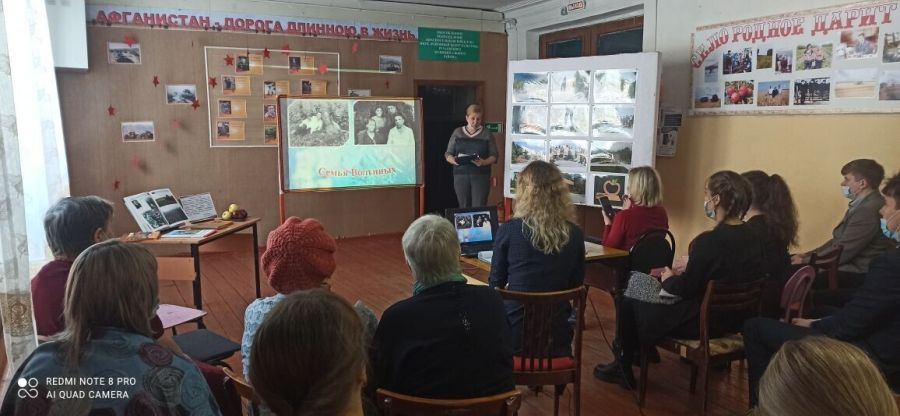 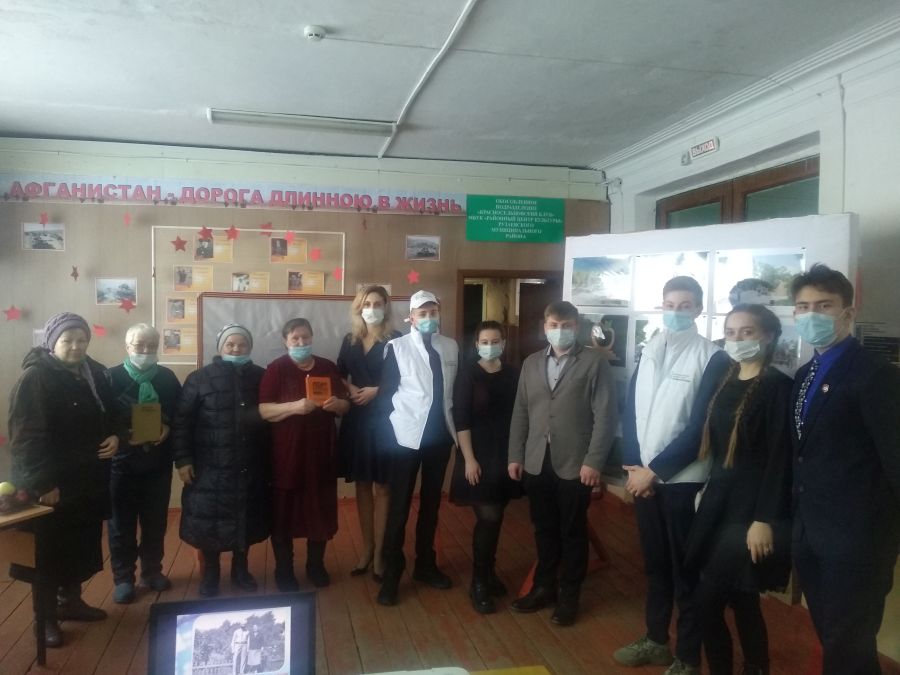 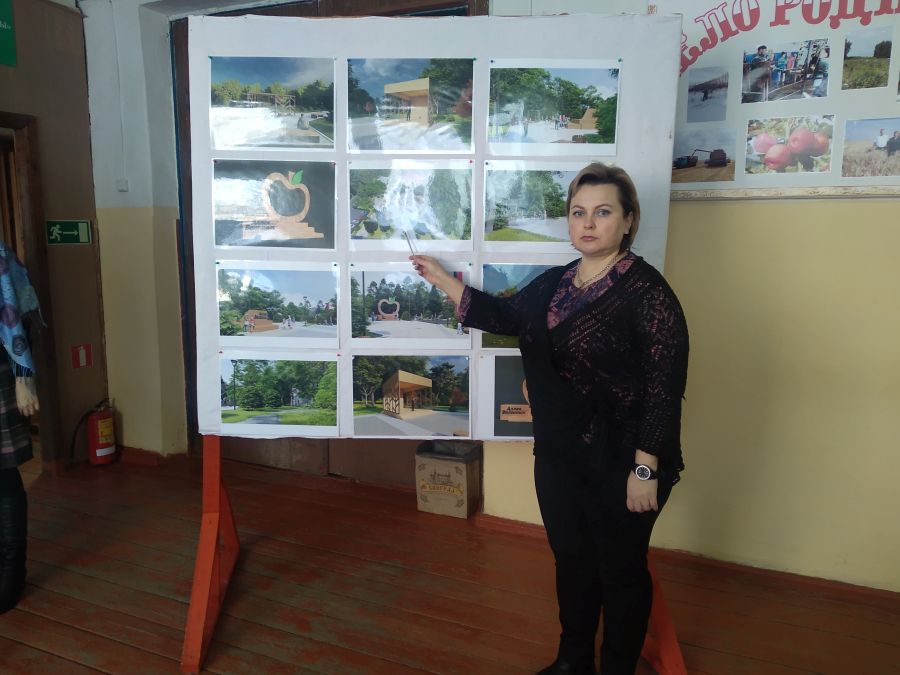 